MOD	RCC/68A6/1РЕЗОЛЮЦИЯ 131 (Пересм. )Измерение информационно-коммуникационных технологий для построения объединяющего и открытого для всех информационного обществаПолномочная конференция Международного союза электросвязи (),a)	 Резолюци 139 (Пересм. Дубай, 2018 г.) 140 (Пересм. Дубай, 2018 г.) настоящей Конференции в отношении роли МСЭ в подготовке полных статистических данных  электросвязи/информационно-коммуникационным технологиям (ИКТ);b)	 Резолюци 71 (Пересм. Дубай, 2018 г.) настоящей Конференции о Стратегическом плане Союза на 2020−2023 годы и Резолюци 200(Пересм. Дубай, 2018 г.) настоящей Конференции о Повестке дня в области глобального развития электросвязи/ИКТ "Соединим к 2030 году", в которых утверждены стратегические цели и показатели для осуществления контроля за развитием ИКТ и их поддержкой цифровой экономики и устанавливается всесторонняя связь между стратегическими целями МСЭ и задачами и показателями Целей в области устойчивого развития (ЦУР);c)	 Резолюци 8 (Пересм. ) Всемирной конференции по развитию электросвязи (ВКРЭ) о сборе и распространении информации и статистических данных,принимая во внимание)	насущн потребность в  измерения ИКТ, с тем чтобы отслеживать использование ИКТ всеми гражданами во всех странах, с особым вниманием к жителям отдаленных районовb)	что каждое Государство-Член стремится выработать собственную политику и нормативно-правовую базу, основываясь на статистических данных в области электросвязи/ИКТ, с целью как можно более эффективного сокращения цифрового разрыва ;)	что обеспечение целостности, согласованности и актуальности статистических данных  одной из наиболее приоритетных стратегических функций признавая,)	что результатом работы Глобального партнерства по измерению ИКТ в целях развития, в которое входят МСЭ (представленный Сектором развития электросвязи МСЭ (МСЭ-D)) и ключевые заинтересованные стороны, стало соглашение по определению набора основных показателей, а также методических принципов подготовки сопоставимых на международном уровне данных для измерения электросвязи/ИКТ в целях развития, о котором говорится в п. 115 Тунисской программы для информационного обществаучитывая,а)	что в Женевском плане действий, принятом ВВУИО, предусмотрено следующее: "В сотрудничестве с каждой заинтересованной страной разработать и ввести сводный индекс показателей развития ИКТ (цифровых возможностей). Его можно было бы публиковать ежегодно или раз в два года в Отчете о развитии ИКТ. В индексе приводились бы статистические данные, а в отчете представлялись аналитические исследования принятой в них политики и результатов ее проведения в зависимости от национальных особенностей, в том числе данные гендерного анализа";b)	что МСЭ разрабатывает руководящие указания и проводит исследования с помощью экспертов в области измерений и показателей, в том числе из Группы экспертов по показателям электросвязи/ИКТ (EGTI) Группы экспертов по показателям ИКТ в домашних хозяйствах (EGH), а также при консультациях с ;памятуя,a)	что для подавляющего большинства заинтересованных сторон во всем мире, занимающихся вопросами электросвязи/ИКТ (т. е. ученых, руководителей компаний, директивных и регуляторных органов), статистические данные по ИКТ и, в частности, IPB IDI являются одним из наиболее важных результатов деятельности МСЭ;b)	что с целью обеспечения государственных директивных органов каждой страны надлежащей информацией МСЭ-D должен продолжать стремиться собирать и периодически публиковать разного рода статистические данные в области электросвязи/ИКТ, которые дают определенное представление о степени прогресса и о распространении услуг электросвязи/ИКТ в различных регионах мира;c)	что, согласно руководящим указаниям настоящей онференции, необходимо обеспечить, по мере возможности, полное соответствие политики и стратегии Союза постоянно меняющейся среде электросвязи, а также соответствие между показателями, характеризующими развитие электросвязи/ИКТ и входящими в IDI, показателями использования ИКТ в домашних хозяйствах и целями и целевыми показателями деятельности МСЭ, сформулированными в Стратегическом плане МСЭ на  годы,отмечая,а)	что в Женевском плане действий, принятом ВВУИО, определяются показатели и надлежащие ориентиры, включая показатели доступа к ИКТ, их использования, навыков в этой области и приемлемости в ценовом отношении, как элементы контроля за выполнением и оценки этого Плана;b)	что МСЭ-D были разработаны исследования по IPB IDI, которые ежегодно публикуются;с)	что в Резолюции 8 (Пересм. Буэнос-Айрес, 2017 г.) Директору БРЭ поручается, среди прочей деятельности:–	рассматривать, пересматривать контрольные показатели, в том числе проводя консультации с Государствами-Членами и экспертами и предлагая им представлять вклады, а также обеспечивать, чтобы показатели ИКТ, IDI и IPB отражали реальное развитие сектора ИКТ с учетом различных уровней развития и национальных условий, а также тенденций в области ИКТ  ВВУИО; и–	продолжать работать в тесном сотрудничестве с Государствами-Членами в целях обмена передовым опытом в отношении политики и стратегий в области электросвязи/ИКТ, в том числе разработки статистических данных и их распространения с учетом гендерных и возрастных аспектов, а также любой другой информации, касающейся разработки национальной государственной политики в области электросвязи/ИКТ,решает,1	что МСЭ как специализированному учреждению Организации Объединенных Наций следует возглавть осуществление задач по сбору информации и статистических данных в области электросвязи/ИКТ; данных для оценки тенденций в сфере электросвязи/ИКТ; а также данных для измерения воздействия электросвязи/ИКТ на сокращение цифрового разрыва показыва, по мере возможности, воздействие  на социальную интеграцию в результате  в таких областях, как образование, здравоохранение, государственные услуги и т. д.;	что МСЭ следует укреплять координацию с другими международными организациями, занятыми сбором связанных с электросвязью/ИКТ статистических данных, и с помощью Партнерства по измерению ИКТ в целях развития создать стандартизированный набор показателей, повышающий качество, сопоставимость, доступность и надежность данных и показателей в области электросвязи/ИКТ, а также способствующий разработке стратегий и государственной политике на национальном, региональном и международном уровнях в области электросвязи/ИКТ;	что МСЭ следует установить четырехгодичный период действия для структуры и методик IDI IPB для выполнения пункта  раздела решает, выше, если потребуется их анализ и пересмотр,  в рамках собрания группы экспертов в Женеве с участием представителей всех стран, как развитых, так и развивающихся, на равноправной основе,поручает Генеральному секретарю и Директору Бюро развития электросвязи1	принять необходимые меры, позволяющие МСЭ выполнять задачи, изложенные в пунктах раздела решает, выше;2	обеспечить, чтобы показатели доступа к ИКТ, их использования, навыков в этой области и приемлемости в ценовом отношении учитывались на региональных и всемирных собраниях, проводимых с целью оценки и контроля за выполнением Женевского плана действий, Тунисской программы, итогового документа ВВУИО+10, принятого в резолюции 70/125 ГА ООН, как и появление новых задач в области развития открытого для всех информационного общества в более широком контексте Повестки дня в области устойчивого развития на период до 2030 года;3	обеспечить, чтобы в проектах, хотя и имеющих существенные отличия в целях и охвате, учитывались данные, показатели и индексы для измерения электросвязи/ИКТ в целях их сопоставительного анализа и оценки результатов,поручает Директору Бюро развития электросвязи1	продолжать содействовать принятию статистических данных и комплексных индексов в области ИКТ, разрабатываемых МСЭ с использованием признанной на международном уровне и прозрачной методики на основе официальных данных, предоставляемых Государствами-Членами, и регулярно их публиковать;2	полагаться главным образом на официальные данные, предоставляемые Государствами-Членами на основе прозрачных методик, получивших международное признание, также принимая во внимание их уровень развития ИКТ и статистических баз данных; только при отсутствии такой информации могут быть использованы другие источники, после консультаций с координаторами заинтересованных Государств-Членов до использования других источников для получения информации, как способа реагирования МСЭ на положения пункта а) раздела учитывая, выше;3	начинать распространение данных обследований в области ИКТ среди координаторов Государств-Членов в конце года, а сбор данных − в начале следующего года и публиковать итоговые данные в базе данных МСЭ сразу после проверки их Бюро и в течение трех месяцев после их представления странами, с тем чтобы дать другим организациям возможность составлять свои индексы на основе актуальных данных, полученных от Государств-Членов;4	;	обеспечить, чтобы ежегодно публикуемые IDI IPB не обновлялись и не изменялись задним числом после публикации в целях содействия директивным органам и обеспечения последовательности при сравнении данных временных рядов;	разработать и поддерживать на веб-сайте МСЭ в открытом доступе современные средства визуального отображения и анализа и базы данных по статистическим данным и показателям, в особенности по тем, которые касаются IPB IDI, обеспечивая возможность проведения сравнений в динамике по времени, временному ряду, по регионам и странам, а также по уровням социально-экономического развития;	разработать комплект материалов для содействия членам в создании национальной статистической системы;	представить отчет на сессии Совета о ходе работы по выполнению настоящей Резолюции в част работ по анализу структур и методик расчета IDI IPB,поручает исследовательским комиссиям МСЭпринять к сведению , с тем чтобы содействовать Государствам-Членам в преодолении цифрового разрыва,поручает Генеральному секретарю1	представить отчет следующей Полномочной конференции о прогрессе, достигнутом в выполнении настоящей Резолюции;2	поощрять участие организаций, получающих выгоды от электросвязи/ИКТ, в частности организаций,  в осуществлении Повестки дня на период до 2030 года, способствовать реализации настоящей Резолюции и содействовать их потенциальному членству в МСЭ;3	изучить вопрос о том, какие людские и финансовые ресурсы потребуются во всех Бюро МСЭ для проведения работы МСЭ по сбору, производству и публикации важных сведений, информации, статистических данных и отчетов, и информировать Совет о результатах этого исследования,поручает Советуна основе выводов ежегодного отчета, представляемого Директором БРЭ в соответствии с пунктом  раздела поручает Директору Бюро развития электросвязи и пункто 3 раздела поручает Генеральному секретарю, выше, при необходимости, принимать соответствующие рекомендации относительно дальнейшего выполнения настоящей Резолюции,предлагает Государствам-Членам1	принять участие в представлении для МСЭ своих национальных статистических данных в области электросвязи/ИКТ для целей  цифрового разрыва на  уровн;2	активно участвовать в выполнении настоящей Резолюции, предоставляя МСЭ-D запрашиваемую информацию о доступе к электросвязи/ИКТ, их использовании, навыках в этой области и приемлемости в ценовом отношении, с целью составления контрольных показателей по электросвязи/ИКТ.______________Полномочная конференция (ПК-22)
Бухарест, 26 сентября – 14 октября 2022 г.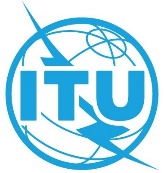 ПЛЕНАРНОЕ ЗАСЕДАНИЕДополнительный документ 6
к Документу 68-R18 августа 2022 годаОригинал: русскийГосударства – Члены МСЭ, члены Регионального содружества в области связи (РСС)Государства – Члены МСЭ, члены Регионального содружества в области связи (РСС)ПЕРЕСМОТР РЕЗОЛЮЦИИ 131ПЕРЕСМОТР РЕЗОЛЮЦИИ 131ИЗМЕРЕНИЕ ИНФОРМАЦИОННО-КОММУНИКАЦИОННЫХ ТЕХНОЛОГИЙ ДЛЯ ПОСТРОЕНИЯ ОБЪЕДИНЯЮЩЕГО И ОТКРЫТОГО ДЛЯ ВСЕХ ИНФОРМАЦИОННОГО ОБЩЕСТВАИЗМЕРЕНИЕ ИНФОРМАЦИОННО-КОММУНИКАЦИОННЫХ ТЕХНОЛОГИЙ ДЛЯ ПОСТРОЕНИЯ ОБЪЕДИНЯЮЩЕГО И ОТКРЫТОГО ДЛЯ ВСЕХ ИНФОРМАЦИОННОГО ОБЩЕСТВАРезюмеВсемирная конференция по развитию электросвязи 2022 г. (ВКРЭ-22) осуществила пересмотр Резолюции 8 ВКРЭ "Сбор и распространение информации и статистических данных". Одним из важных решений Конференции являлось определение задач Резолюции 8, как Резолюции по сбору и распространению статистических данных, в то время вопросы индексов, разрабатываемых МСЭ, таких как Индекс развития ИКТ (IDI), Корзина услуг ИКТ (IPB) и Глобальный индекс кибербезопасности (GCI), целесообразно рассматривать в рамках лишь Резолюции 131 ПК "Измерение информационно-коммуникационных технологий для построения объединяющего и открытого для всех информационного общества". С целью следования данному подходу, в Приложении 1 представлены предложения по пересмотру Резолюции 131 ПК.Необходимые действияПолномочной конференции предлагается рассмотреть это предложение и внести необходимые изменения в Резолюцию 131 ПК "Измерение информационно-коммуникационных технологий для построения объединяющего и открытого для всех информационного общества"Справочные материалыРезолюция 8 (Пересм. Кигали, 2022 г.) Всемирной конференции по развитию электросвязи